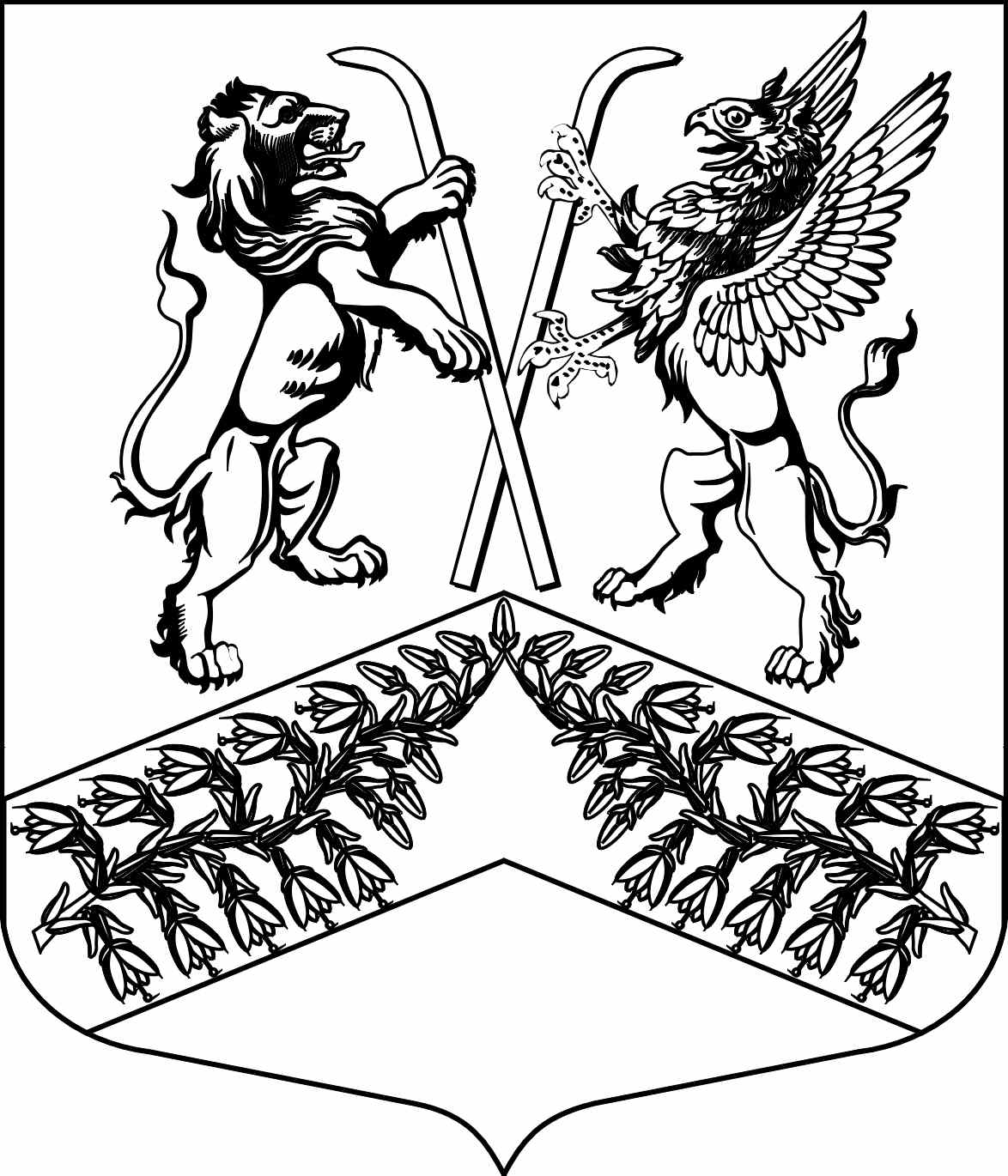 Муниципальное образование«Юкковское сельское поселение»Всеволожского муниципального района Ленинградской областиГ Л А В А  М У Н И Ц И П А Л Ь Н О Г О  О Б Р А З О В А Н И ЯР А С П О Р Я Ж Е Н И Е  01.12.2021                                                                                           №   35        дер. ЮккиО созыве внеочередного заседания совета депутатов муниципального образования «Юкковское сельское поселение» Всеволожского муниципального района Ленинградской областиВ соответствии с п. 3 ст. 18 Регламента совета депутатов муниципального образования «Юкковское сельское поселение» Всеволожского муниципального района Ленинградской области:Созвать внеочередное заседание совета депутатов муниципального образования «Юкковское сельское поселение» Всеволожского муниципального района Ленинградской области 3 декабря 2021 года в 15:30 по адресу: Ленинградская область, дер. Юкки, Ленинградское шоссе, д. 26, здание администрации муниципального образования «Юкковское сельское поселение» Всеволожского муниципального района Ленинградской области, каб. № 5.Утвердить проект повестки внеочередного заседания совета депутатов муниципального образования «Юкковское сельское поселение» Всеволожского муниципального района Ленинградской области четвертого созыва согласно приложению. Контроль исполнения настоящего распоряжения оставляю за собой.Глава муниципального образования                   _______________                О.Е. СапожниковаПриложение к распоряжению главы МО «Юкковское сельское поселение»Всеволожского муниципального района Ленинградской областиот ___01.12.2021____№ _35__ПОВЕСТКА ДНЯ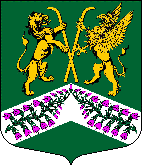 внеочередного заседания совета депутатов муниципального образования«Юкковское сельское поселение»Всеволожского муниципального района Ленинградской области  четвертого созыва03.12.2021                                                                                                                                   15:30О проекте бюджета муниципального образования «Юкковское сельское поселение» на 2022 год и на плановый период 2023 и 2024 годов. (Литвинчук М.Н., начальник отдела экономики и финансов).О внесении изменений в решение совета депутатов от 23.12.2020 № 053 
«О бюджете муниципального образования «Юкковское сельское поселение» на 2021 год. (Литвинчук М.Н., начальник отдела экономики и финансов).Об утверждении Порядка предоставления иных межбюджетных трансфертов на осуществление части полномочий по решению вопросов местного значения из бюджета муниципального образования «Юкковское сельское поселение» Всеволожского муниципального района Ленинградской области в бюджет муниципального образования «Всеволожский муниципальный район» Ленинградской области. (Литвинчук М.Н., начальник отдела экономики и финансов).О признании утративших силу некоторых решений совета депутатов муниципального образования «Юкковское сельское поселение» Всеволожского муниципального района Ленинградской области в области жилищно-коммунального хозяйства. (Волков Р.Н., заместитель председателя совета депутатов).Разное. МЕСТО ПРОВЕДЕНИЯ:Ленинградская область, Всеволожский район, дер. Юкки, Ленинградское шоссе, д.26, здание администрации МО «Юкковское сельское поселение», каб. № 5.